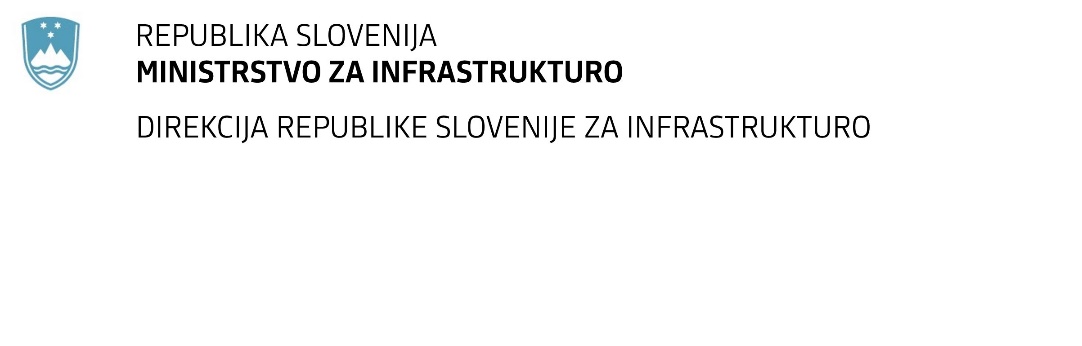 SPREMEMBA ROKA ZA ODDAJO IN ODPIRANJE PONUDB za javno naročiloObvestilo o spremembi razpisne dokumentacije je objavljeno na "Portalu javnih naročil" in na naročnikovi spletni strani. Obrazložitev sprememb:Spremembe so sestavni del razpisne dokumentacije in jih je potrebno upoštevati pri pripravi ponudbe.Številka:43001-94/2020-01oznaka naročila:A-51/21 G   Datum:12.08.2021MFERAC:2431-20-000511/0Rekonstrukcija ceste Spodnja Idrija s kolesarsko stezoRok za oddajo ponudb: 25.8.2021 ob 10:00Odpiranje ponudb: 25.8.2021 ob 10:30Garancija za resnost ponudbe velja na prvotno predviden rok za odpiranje ponudb.